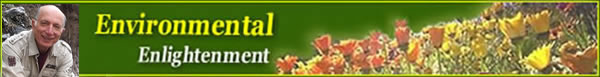 
Environmental Enlightenment #235
By Ami Adini - Issued January 17, 2018